DESARROLLO DE LA SESIÓN.ESTABLECIMIENTO DE QUÓRUMEl Presidente del ISRI, Doctor Alex Francisco González Menjívar, verificó la asistencia de quórum y procedió al inicio de la sesión tal como se detalla a continuación: LECTURA, DISCUSIÓN Y APROBACIÓN DE ACTA ANTERIOR.Se procedió a la lectura al Acta No. 2670. Establecimiento de quórum y aprobación de agenda.Lectura, discusión y aprobación de acta anterior.Ratificación de Acuerdos.Correspondencia recibida de Centros de Atención.Correspondencia recibida de la Administración Superior. Participación de miembros de Junta Directiva, ponencias solicitadas a Jefaturas, Directores de Centros de Atención o invitados.Informes de Presidencia.Asuntos varios.El Acta 2670, ha sido aprobada por los presentes, por UNANIMIDAD de votos.3.- RATIFICACIÓN DE ACUERDOS.No hubo.4.- Correspondencia recibida de Centros de Atención.4.1 Presentación a cargo del Dr. Guillermo Antonio Martínez Carías, Director del Centro de Atención a Ancianos “Sara Zaldívar”, en relación al Plan de Mejora, referente a los hallazgos y recomendaciones del estudio realizado en el Departamento de Alimentación y Dietas por parte del Fideicomiso Luis Castro López y Healthy Company, así como también sobre el funcionamiento de las áreas de Psiquiatría y Geriatría del Centro. 5.- Correspondencia recibida de la Administración Superior.5.1 Presentación a cargo del Sr. Carlos Alvarado Ascencio, Coordinador de Vigilancia en relación a los avances en la aplicación de las medidas de seguridad del ISRI. 5.2 Solicitud presentada por el Jefe de la Unidad de Planificación, Sr. José Ernesto Cuellar Matamoros, para actualizar el organigrama institucional del ISRI. 5.3 Petición de la Licenciada Blanca Elizabeth Barrera de Somoza, Jefe UACI Ad Honorem, para realizar reunión extraordinaria de Junta Directiva, para aprobación de prórroga de contratos.  5.4 Reporte Financiero del mes de octubre por parte del Fideicomiso Luis Castro López, el cual fue remitido vía correo electrónico a los miembros de Junta Directiva para su conocimiento. 6.- Participación de miembros de Junta Directiva, ponencias solicitadas a Jefaturas, Directores de Centros de Atención de la institución o invitados.6.1 Presentación a cargo del Dr. Guillermo Antonio Martínez Carías, Director del Centro de Atención a Ancianos “Sara Zaldívar”, en relación al Plan de Mejora, referente a los hallazgos y recomendaciones del estudio realizado en el Departamento de Alimentación y Dietas por parte del Fideicomiso Luis Castro López y Healthy Company, así como también sobre el funcionamiento de las áreas de Psiquiatría y Geriatría del Centro. Manifiesta el Dr. Martínez que actualmente residen 227 adultos mayores en el Centro, todos los adultos mayores residentes presentan morbilidades crónicas y algún tipo de discapacidad y por su estado y condición de salud demandan una atención de servicio compleja. Aproximadamente se reciben en el centro un promedio de 6 a 10 solicitudes de ingreso mensuales. En cuanto al modelo de atención se tiene como objetivo Brindar atención integral y residencia a los adultos mayores carentes de contacto familiar y en condiciones de alto riesgo a su dignidad e integridad, priorizando a quienes presentan dependencia funcional y fragilidad.Se llevan a cabo participaciones de los usuarios en diferentes actividades para promocionar los productos que realizan, siendo:Festival del buen vivir. Se participó en 2  fechas  diferentes  este  año (11 DE Marzo y 27 de Mayo). Se asistió a actividad Acercando generaciones: conmemorando el mes del adulto mayor, programado por la SIS. Se asistió a Festival del Día Internacional de la Persona con Discapacidad (6 de Diciembre de 2017).Para 2018 se tiene programado:Participación en Agro mercado del ISRIExhibición de productos elaborados por adultos mayores en oficinas administrativas CAASZ, y administración superior ISRIPromoción de productos en redes sociales del ISRIEn nuestro centro se promueve con las instituciones visitantes.Se ha creado el Comité de Control Interno de Calidad, en razón de brindarle un trato mejor al usuario, el cual estará a cargo de la Jefatura de Enfermería, entre sus funciones se impartirán charlas de inducción para la atención gerontológica y visita académica, Visita Médica integral a los diferentes servicios de encamados los días lunes y viernes. Personal involucrado: Dirección, médicos staff, Jefatura de Enfermería, coordinador de área, trabajo social y Psicología. Reunión semanal con las diferentes jefaturas, coordinaciones y responsables de área.Se ha gestionado el apoyo a través de Misión Solidaria (grupo de personas altruistas) con ONG “La voz del Ángel” para que a partir del día 11 de enero del 2018 alrededor de 30 a 40 personas estarán encargadas de la mejora en ornato de Jardines y parques del Centro.En relación a la limpieza en el Centro, se cuenta con el Comité Anti Dengue que semanalmente hace recorrido por las instalaciones del centro en combate contra vectores. Personal de servicios Generales asignados al área de enfermería será responsabilidad Directa de la jefatura de Enfermería (organización, programación, supervisión y evaluación). Elaboración de Palomares realizados por ONG “La Voz del Angel”. Para el año 2018 se realizarán con el involucramiento de todo el personal del CAA y apoyo de instituciones educativas “Jornadas de promoción y limpieza ambiental del CAA” (Ultimo jueves de cada mes), cuyo requisito será venir con ropa adecuada.Así como brindar espacios de diversión, sano esparcimiento y de salud mental, se llevan a cabo Celebraciones de efemérides, como parte de los objetivos del Grupo Promotor es generar espacios donde los adultos mayores convivan en otros ambientes y personas, logrando el acercamiento a la sociedad. Entre dichas actividades se encuentran:Cine fórumFavorece el estado emocional y la interacción con usuarios de FUSATE. Es una actividad placentera que les permitan un momento de relajación, buen ánimo y adaptabilidad al Centro. (Primer lunes de cada mes, y se ven beneficiados alrededor de 40 a 50 adultos mayores). Miembros de Junta Directiva solicitan que en relación  a la visita Médica integral a los diferentes servicios de encamados los días lunes y viernes, sea 3 veces a la semana; se recomienda que el personal debe estar capacitado en relación a la temática de Derechos y Deberes de los Usuarios, leyes y reglamentos para las personal adultos mayores, Derecho a la Salud, capacitaciones de humanización, bioética, entre otros. El Dr. Martínez le cede la palabra a la Licenciada Iris Margarita López de Linares, Jefe del Departamento de Alimentación y Dietas del Centro, el cual brinda sus dietas diarias bajo estricto control, basada en estricto contexto de la RIISS, sin embargo, su infraestructura está bastante deteriorada al igual que su equipo, lo cual es necesario mejorar, es da hacer notar que el equipo con el que se cuenta es antiguo pero funcional. Este año se logró la compra de un horno, una licuadora industrial y la donación de una licuadora de inmersión. Manifiesta la Licenciada de Linares, que el tiempo de preparación y reparto de alimentos, es apropiado y sujeto a los horarios identificados como los adecuados para toda la población adulto mayor. La cantidad brindada es apropiada.En cuanto al Plan de Mejora se pretende:Continuar gestionando nuevos equipos y utensilios para el departamentoSuplementar a los usuarios que ameriten según previa clasificación, vigilancia nutricional constante y se trabajará junto con enfermería en la asistencia del suplemento  Incluir en el expediente clínico estado nutricional de los nuevos ingresos para tener parámetros de evaluación. Se eliminó el servicio sanitario que se encontraba cerca de los cuartos fríos.Está en gestión la separación del área de lavado de vajilla y área de molino, por el momento se está trabajando de manera escalonada para evitar cruces (para el próximo año se solicitará la carpeta técnica y hacer un proyecto de remodelación total del área).6.2 Presentación a cargo del Sr. Carlos Alvarado Ascencio, Coordinador de Vigilancia en relación a los avances en la aplicación de las medidas de seguridad del ISRI. Sobre el avance después de la presentación del  17 de octubre, medidas inmediatas:            Disposiciones implementadas y pendientes de  implementar:Colocación del reloj marcador en lugar que ofrece mayor protección a los empleados (oficina donde funciona la coordinación de vigilancia).Colocación de rótulos de aviso en la entrada principal y acceso hacia el CAASZ.Cerrar las 2 hojas del portón principal a las 4:00.p.m., posterior a la salida de empleados.Solicitud, compra e instalación de barrera automática en carril de salida, para el control vehicular de retorno (autorizada la compra).Ya se cuenta con la totalidad de los Carnet de visitantes, pendientes los tarjeteros para el manejo y resguardo (ya se solicitó el material al C.A.L para que personal de Mantenimiento elabore  los tarjeteros). Ya se cuenta con las tarjetas de muestra que se le solicitaron a los Centros de Atención C.A.L. y C.R.I.N.A (Trabajo Social  de cada Centro de Atención hace  labor de concientizar a madres y padres de usuarios sobre las medidas a tomar a corto plazo).Con la obtención de las tarjetas de muestra de usuarios, el personal de vigilancia está concientizando a los acompañantes de usuarios sobre la nuevas medidas a tomar (esto con el fin que al momento de iniciar con las nuevas medidas no haya resistencia).Se tendrá un mejor control con los estacionamientos para usuarios ya que al completar los espacios disponibles se cerrará  el portón de ingreso (para esta acción el personal de turno está concientizando a los usuarios que ingresan con vehículos, con el fin de percibir menos resistencia a las nuevas medidas).     Para dar cumplimiento a lo antes expuesto únicamente está pendiente de adquirir   06  rótulos de aviso y la elaboración de los casilleros por personal de Mantenimiento, gestión que ya se realizó y se está  a la espera de disponibilidad en el Fondo Circulante de Monto Fijo.Es importante recalcar el apoyo que se le pueda brindar a la  Sección de Vigilancia, ya que es una pieza  fundamental para los intereses Institucionales para  realizar su labor de una mejor manera y  brindar mayor garantía a la seguridad Institucional.6.3 Solicitud presentada por el Jefe de la Unidad de Planificación, Sr. José Ernesto Cuellar Matamoros, para actualizar el organigrama institucional del ISRI. Se presenta la propuesta del organigrama ISRI con la incorporación de: Unidad de Género, Unidad Ambiental y Unidad de Gestión Documental y Archivo, acuerdo JD 19, 32, 05, todos del año 2017, respectivamente, las cuales dependen directamente de la presidencia del ISRI. Por lo que miembros de Junta Directiva aceptan la propuesta de incorporación de las nuevas Unidades antes mencionadas al organigrama institucional.ACUERDO 42-2017: INCORPORAR EN EL ORGANIGRAMA DEL INSTITUTO SALVADOREÑO DE REHABILITACIÓN INTEGRAL LA UNIDAD DE GÉNERO, UNIDAD AMBIENTAL Y LA UNIDAD DE GESTIÓN DOCUMENTAL Y ARCHIVO, COMO DEPENDENCIAS DE LA PRESIDENCIA DEL ISRI.COMUNÍQUESE.- 6.4 Petición de la Licenciada Blanca Elizabeth Barrera de Somoza, Jefe UACI Ad Honorem, para realizar reunión extraordinaria de Junta Directiva, para aprobación de prórroga de contratos.  La solicitud es debido a que la información presentada para prorrogar los contratos, por los administradores de contratos de los centros de atención, no estaba correcta, por lo que fue necesario solicitar de nuevo la presentación de dicha solicitud y el tiempo límite que se estableció para la presentación fue el lunes 11 de diciembre de 2017. Por lo antes expuesto se les solicita a miembros de Junta Directiva realizar sesión extraordinaria el día jueves 14 de diciembre del presente año. Miembros de Junta Directiva establecen que se realizará sesión Extraordinaria, debido a lo expuesto por la Licenciada de Somoza, Jefe UACI, por lo que se designa que el jueves 14 de diciembre de 2017 se llevará a cabo para tratar dicha solicitud. 7. Informes de Presidencia.7.1 Siguiendo con las actividades en conmemoración del “Día Nacional e Internacional de las Personas con Discapacidad”, el ISRI, organizó el Festival por la Discapacidad, gracias al apoyo de la Fundación MoveAbility – CICR, en esta actividad de contó con la presencia de usuarios y sus familias de los diferentes Centros de Atención del ISRI, así como la participación de los trabajadores de la institución todo con el objetivo de visualizar a las personas con discapacidad. 7.2 Para el día jueves 07 de diciembre de 2017, se llevó a cabo el Tercer Congreso Internacional denominado: “Perspectiva Integral de la Discapacidad”, el Congreso contó con la participación de una delegación internacional conformada por los delegados de los países como Ecuador, Guatemala, Perú, Nicaragua, entre otros. La actividad fue realizada por el ISRI, con el apoyo de MoveAbility – CICR, dicho Congreso reunió a profesionales en materia de rehabilitación de diferentes instituciones, estudiantes universitarios, personas con discapacidad, miembros de asociaciones de personas con discapacidad y autoridades de gobierno, quienes expresaron su apoyo al trabajo que el país realiza a favor de la población con discapacidad.7.3 Se llevó a cabo una reunión sobre Intercambio de Experiencias con los invitados de los diferentes países, el viernes 8 de diciembre de 2017, siempre en el marco de la conmemoración del “Día Nacional e Internacional de las Personas con Discapacidad” con el objetivo de conocer sobre el sistema de Certificación de la Discapacidad en las diferentes regiones, así como conocer experiencias en relación a la territorialización de los servicios de salud y rehabilitación para las personas con discapacidad, se contó con la participación de representantes del MoveAbility. 8.- Asuntos Varios8.1 Se recibe escrito por parte de la Dra. Jenny López, Representante Propietaria por parte del Ministerio de Salud, en el que expone que por motivos de salud e incapacidad no ha asistido a las reuniones de Junta Directiva del ISRI, y solicita que la representación del MINSAL, este a cargo del Dr. Miguel Ángel Martínez Salmerón, quien es actualmente  representante suplente ante esa Junta Directiva por parte del Ministerio de Salud. No habiendo nada más que agregar, el Presidente de Junta Directiva, levanta la sesión, a las trece horas del día martes doce de diciembre de dos mil diecisiete y para constancia firmamos.Dr. Alex Francisco González Menjívar                   Dr. Miguel Ángel Martínez SalmerónLicda. Nora Lizeth Pérez Martínez	                         Licda. Kattya Elizabeth Serrano de Herrera	Licda. María Marta Cañas de Herrera                   Sra. Darling Azucena Mejía PinedaLicda. Carmen Elizabeth Quintanilla                     Licda. Nora Elizabeth Abrego de AmadoLic. Javier Obdulio Arévalo Flores                       Licda. Rebeca Elizabeth Hernández Gálvez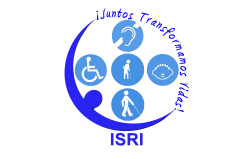 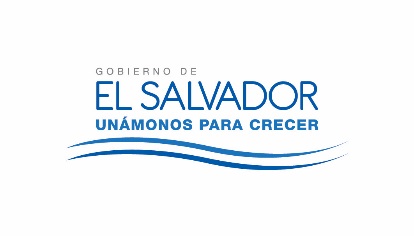 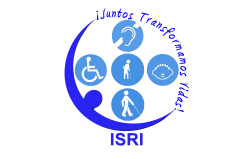 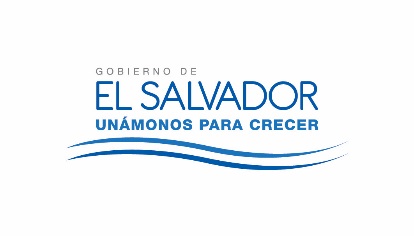 JUNTA DIRECTIVA DEL ISRINUMERO DE ACTA: 2671FECHA: MARTES 12 DE DICIEMBRE DE 2017.HORA DE INICIO: 13:03 HORASLUGAR: FUNTERASISTENTES:Dr. Alex Francisco González Menjívar, Presidente; Dr. Miguel Ángel Martínez Salmerón, Representante Suplente del Ministerio de Salud; Licda. Nora Lizeth Pérez Martínez y Licda. Kattya Elizabeth Serrano de Herrera, Representantes Propietaria y Suplente del Ministerio de Hacienda; Licenciada María Marta Cañas de Herrera Representante Suplente del Ministerio de Trabajo; Sra. Darling Azucena Mejía Pineda y Licda. Carmen Elizabeth Quintanilla Espinoza, Representante Propietaria y Suplente del Ministerio de Relaciones Exteriores; Licda. Nora Elizabeth Abrego de Amado, Representante Propietaria de la Universidad de El Salvador; Lic. Javier Obdulio Arévalo, Representante Propietario de FUNTER; y la Licda. Rebeca Elizabeth Hernández Gálvez, Gerente y Secretaria de Junta Directiva.AGENDA PROPUESTA: 1-Establecimiento de quórum y aprobación de agenda.2-Lectura, discusión y aprobación de acta anterior.3-Ratificación de Acuerdos.4-Correspondencia recibida de Centros de Atención.5-Correspondencia recibida de la Administración Superior. 6-Participación de miembros de Junta Directiva, ponencias solicitadas a Jefaturas, Centros de Atención e Invitados7-Informes de Presidencia.8-Asuntos varios.AGENDA PROPUESTA: 1-Establecimiento de quórum y aprobación de agenda.2-Lectura, discusión y aprobación de acta anterior.3-Ratificación de Acuerdos.4-Correspondencia recibida de Centros de Atención.5-Correspondencia recibida de la Administración Superior. 6-Participación de miembros de Junta Directiva, ponencias solicitadas a Jefaturas, Centros de Atención e Invitados7-Informes de Presidencia.8-Asuntos varios.